                                                                                                                                      Утвержден Приказом Закрытого Акционерного Общества «Азербайджанское Каспийское Морское Пароходство» от 01 декабря 2016 года, № 216.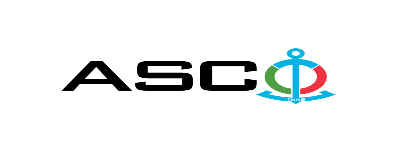 ЗАКРЫТОЕ АКЦИОНЕРНОЕ ОБЩЕСТВО «АЗЕРБАЙДЖАНСКОЕ КАСПИЙСКОЕ МОРСКОЕ ПАРОХОДСТВО» ОБЪЯВЛЯЕТ О ПРОВЕДЕНИИ ОТКРЫТОГО КОНКУРСА НА ЗАКУПКУ ЛАМП ОБЩЕГО И СУДОВОГО НАЗНАЧЕНИЯ ДЛЯ  СТРУКТУРНЫХ УПРАВЛЕНИИ   К о н к у р с № AM093 / 2020 (на бланке участника-претендента)ПИСЬМО-ЗАЯВКА НА УЧАСТИЕ В ОТКРЫТОМ КОНКУРСЕ Город _______       “___”_________20___года ___________№           							                                                                                          Председателю Комитета по Закупкам АСКОГосподину Дж.МахмудлуНастоящей заявкой [с указанием полного наименования претендента-подрядчика] подтверждает намерение принять участие в открытом конкурсе № [с указанием претендентом номера конкурса], объявленном «АСКО» в связи с закупкой «__________». При этом подтверждаем, что в отношении [с указанием полного наименования претендента-подрядчика] не проводится процедура ликвидации, банкротства, деятельность не приостановлена, а также отсутствуют иные обстоятельства, не позволяющие участвовать в данном тендере.  Гарантируем,что [с указанием полного наименования претендента-подрядчика] не является лицом, связанным с АСКО. Сообщаем,что для оперативного взаимодействия с Вами по вопросам, связанным с представленной документацией и другими процедурами, нами уполномочен:Контактное лицо : . . . . . . . . . . . . . . . . . . . . .  Должность контактного лица: . . . . . . . . . . . . . . . . . . . . .  Телефон : E-mail: . . . . . . . . . . . . . . . . . . . . .  Приложение:Оригинал  банковского  документа об  оплате взноса за участие в конкурсе –  на ____ листах.________________________________                                   _______________________(Ф.И.О. уполномоченного лица) (подпись уполномоченного лица)_________________________________                                                  (должность уполномоченного лица)                                                                                                                                                                   M.П.                                                        ПЕРЕЧЕНЬ ТОВАРОВ :ПАРТИЯ - 1ПАРТИЯ - 2   Контактное лицо по техническим вопросамСаламов Заур - Специалист Департамента по ЗакупкамТелефон : +99455 817 08 12 Электронная почта:  zaur.salamov@asco.az   HYPERLINK "mailto:mailto: zaur.salamov@asco.azДо заключения договора купли-продажи с компанией победителем конкурса  проводится проверка претендента в соответствии с правилами закупок АСКО.     Компания должна перейти по этой ссылке (http://asco.az/sirket/satinalmalar/podratcilarin-elektron-muraciet-formasi/), чтобы заполнить специальную форму или представить следующие документы:http://asco.az/sirket/satinalmalar/podratcilarin-elektron-muraciet-formasi/Устав компании (со всеми изменениями и дополнениями)Выписка из реестра коммерческих юридических лиц (выданная в течение последнего 1 месяца)Информация об учредителе юридического лица  в случае если учредитель является юридическим лицомИНН свидететльствоАудированный баланс бухгалтерского учета или налоговая декларация (в зависимости от системы налогообложения) / справка на отсутсвие налоговой задолженности в органах налогообложения Удостоверения личности законного представителяЛицензии учреждения необходимые для оказания услуг / работ (если применимо)Договор не будет заключен с компаниями которые не предоставляли указанные документы и не получили позитивную оценку по результатам процедуры проверки и они будут исключены из конкурса !   Перечень документов для участия в конкурсе:Заявка на участие в конкурсе (образец прилагается) ; Банковский документ об оплате взноса за участие в конкурсе ; Конкурсное предложение ; Банковская справка о финансовом положении грузоотправителя за последний год (или в течении периода функционирования) ;Справка из соответствующих налоговых органов об отсутсвии  просроченных обязательств по налогам и другим обязательным платежам в Азербайджанской Республике, а также об отсутсвии   неисполненых обязанностей налогоплательщика, установленных Налоговым кодексом Азербайджанской Республики в течение последнего года (исключая период приостановления). На первичном этапе, заявка на участие в конкурсе (подписанная и скрепленная печатью) и банковский документ об оплате взноса за участие (за исключением конкурсного предложения) должны быть представлены на Азербайджанском, русском или английском языках не позднее 18:00 (по Бакинскому времени) 31 августа 2020 года по месту нахождения Закрытого Акционерного Общества «Азербайджанское Каспийское Морское Пароходство» (далее – «АСКО» или "Закупочная Организация") или путем отправления на электронную почту контактного лица. Остальные документы должны быть представлены в конверте конкурсного предложения.   Перечень (описание) закупаемых товаров, работ и услуг прилагается. Сумма взноса за участие в конкурсе и приобретение Сборника Основных Условий : Претенденты, желающие принять участие в конкурсе, должны оплатить нижеуказанную сумму взноса за участие в конкурсе (название организации проводящий конкурс и предмет конкурса должны быть точно указаны в платежном поручении) путем перечисления средств на банковский счет АСКО с последующим представлением в АСКО документа подтверждающего оплату, в срок не позднее, указанного в первом разделе.  Претенденты, выполнявшие данное требование, вправе приобрести Сборник Основных Условий по предмету закупки у контактного лица в электронном или печатном формате в любой день недели с 09.00 до 18.00 часов до даты, указанной в разделе IV объявления.Взнос за участие (без НДС) : Партия 1 - Взнос за участие в этом конкурсе не предусматривается.    Партия 2 - 100 (сто) АЗНДопускается оплата суммы взноса за участие в манатах или в долларах США и Евро в эквивалентном размере.   Номер счета : Взнос за участие в конкурсе не подлежит возврату ни при каких обстоятельствах, за исключением отмены конкурса АСКО ! Гарантия на конкурсное предложение: Для конкурсного предложения требуется банковская гарантия в сумме не менее 1 (одного)% от цены предложения. Форма банковской гарантии будет указана в Сборнике Основных Условий. Оригинал банковской гарантии должен быть представлен в конкурсном конверте вместе с предложением. В противном случае Закупочная Организация оставляет за собой право отвергать такое предложение. Финансовое учреждение, выдавшее гарантию, должно быть принято в финансовых операциях в Азербайджанской Республике и / или в международном уровне. Закупочная организация  оставляет за собой право не принимать никаких недействительных  банковских гарантий.В случае если лица, желающие принять участие в конкурсе закупок, предпочтут  представить гарантию другого типа  (аккредитив, ценные бумаги,  перевод средств на счет указанный в тендерных документах, депозит и другие финансовые активы), в этом случае должны предварительно запросить АСКО посредством контактного лица, указанного в объявлении и получить согласие  о возможности приемлемости такого вида гарантии. Сумма гарантии за исполнение договора требуется в размере 5 (пяти) % от закупочной цены.Для текущей закупочной операции Закупающая Организация произведет оплату только после того, как товары будут доставлены на склад, предоплата не предусмотрена.Срок исполнения контракта : Товары будут приобретены по мере необходимости. Требуется выполнение договора купли-продажи в течение 5 (пяти) календарных дней после получения  официального заказа (запроса) от АСКО.Предельный срок и время подачи конкурсного предложения :Участники, представившие заявку на участие и банковский документ об оплате взноса за участие в конкурсе до срока, указанного в разделе I, должны представить свои конкурсные предложения в «АСКО» в запечатанном конверте (один оригинальный экземпляр и одна копия) не позднее 18:00 (по Бакинскому времени) 15 сентября 2020 года.Конкурсные предложения, полученные позже указанной даты и времени, не вскрываются и возвращаются участнику.Адрес закупочной организации : Азербайджанская Республика, город Баку AZ1029 (индекс), Пр. Гейдара Алиева 152, "Чинар Плаза" 24-й этаж, Комитет по Закупкам АСКО. Контактное лицо :Рахим АббасовСпециалист по закупкам Департамента Закупок АСКОТелефон : +99450 2740277Адрес электронной почты: rahim.abbasov@asco.azЗаур Саламов Специалист по закупкам Департамента Закупок АСКОТелефонный номер: +99455 817 08 12Адрес электронной почты: zaur.salamov@asco.azПо юридическим вопросам :Телефонный номер: +994 12 4043700 (внутр. 1262)Адрес электронной почты:: tender@asco.azДата, время и место вскрытия конвертов с конкурсными предложениями :Вскрытие конвертов будет производиться в 15.00 (по Бакинскому времени) 16 сентября 2020 года по адресу, указанному в разделе V. Лица, желающие принять участие в вскрытии конверта, должны представить документ, подтверждающий их участие (соответствующую доверенность от участвующего юридического или физического лица) и удостоверение личности не позднее, чем за полчаса до начала конкурса.Сведения о победителе конкурса :Информация о победителе конкурса будет размещена в разделе «Объявления» официального сайта АСКО.Н\пОписание ТоваровЕдиница измеренияКоличествоТребование сертификатаЛампы СудовыеЛампы СудовыеЛампы СудовыеЛампы СудовыеЛампы Судовые1Сигнальная лампа Pilot miniature lamp S5,5 S18 28 В 0,04 Aш т у к 400Сертификат  соответствия и Сертификат Международного Морского Классификационного Общества2Навигационная лампа 220 В - 65 Вт (60cd), P28s (T 38 x 108 мм)ш т у к 300Сертификат  соответствия и Сертификат Международного Морского Классификационного Общества3Лампа навигационная B22 24 В;  40 Втш т у к 200Сертификат  соответствия и Сертификат Международного Морского Классификационного Общества4Лампа навигационная B22 220 В; 65 Втш т у к 200Сертификат  соответствия и Сертификат Международного Морского Классификационного Общества5Лампа T-1 3/4 BPR  6235 32 V 0,033 A C-2Fш т у к 2000Сертификат  соответствия и Сертификат Международного Морского Классификационного Общества6Лампа  C 12-40-H ГОСТ 1608-88ш т у к 500Сертификат  соответствия и Сертификат Международного Морского Классификационного Общества7Лампа C 13-25 ГОСТ 1608-88ш т у к 1200Сертификат  соответствия и Сертификат Международного Морского Классификационного Общества8Лампа C 24-25-1-H ГОСТ 1608-88ш т у к 200Сертификат  соответствия и Сертификат Международного Морского Классификационного Общества9Лампа C 24-40-1 ГОСТ 1608-88ш т у к 2800Сертификат  соответствия и Сертификат Международного Морского Классификационного Общества10Лампа C 24-60-1 ГОСТ 1608-88ш т у к 2300Сертификат  соответствия и Сертификат Международного Морского Классификационного Общества11Лампа C 24-100 ГОСТ 1608-88ш т у к 200Сертификат  соответствия и Сертификат Международного Морского Классификационного Общества12Лампа  C 127-25-H ГОСТ 1608-88ш т у к 200Сертификат  соответствия и Сертификат Международного Морского Классификационного Общества13Лампа C 127-60 ГОСТ 1608-88ш т у к 300Сертификат  соответствия и Сертификат Международного Морского Классификационного Общества14Лампа C 127-100-H ГОСТ 1608-88ш т у к 400Сертификат  соответствия и Сертификат Международного Морского Классификационного ОбществаН\пОписание ТоваровЕдиница измеренияКоличествоТребование сертификатаЛампы общего назначенияЛампы общего назначенияЛампы общего назначенияЛампы общего назначенияЛампы общего назначения1Лампа B215-225-15-1 ГОСТ 2239-79ш т у к 250Сертификат соответствия и происхождения2Лампа B220-230-15-1 ГОСТ 2239-79ш т у к 20Сертификат соответствия и происхождения3Лампа B220-230-25 ГОСТ 2239-79ш т у к 2800Сертификат соответствия и происхождения4Лампа Б235-245-25 ГОСТ 2239-79ш т у к 200Сертификат соответствия и происхождения5Лампа Б125-135-40 ГОСТ 2239-79ш т у к 100Сертификат соответствия и происхождения6Лампа БК215-225-40-1 ГОСТ 2239-79ш т у к 4950Сертификат соответствия и происхождения7Лампа Б220-230-60-1 ГОСТ 2239-79ш т у к 39570Сертификат соответствия и происхождения8Лампа Б220-230-75-1 ГОСТ 2239-79ш т у к 13920Сертификат соответствия и происхождения9Лампа БК125-135-100-1 ГОСТ 2239-79ш т у к 100Сертификат соответствия и происхождения10Лампа БК215-225-100-1 ГОСТ 2239-79ш т у к 24680Сертификат соответствия и происхождения11Лампа Г220-230-150 ГОСТ 2239-79ш т у к 3850Сертификат соответствия и происхождения12Лампа Г220-230-200 ГОСТ 2239-79ш т у к 5650Сертификат соответствия и происхождения13Лампа Г215-225-300-2 ГОСТ 2239-79ш т у к 1560Сертификат соответствия и происхождения14Лампа Г230-240-500-1 ГОСТ 2239-79ш т у к 4300Сертификат соответствия и происхождения15Лампа  Б220-500 E40  ГОСТ 2239-79ш т у к 2500Сертификат соответствия и происхождения16Лампа Г215-225-1000-2 ГОСТ 2239-79ш т у к 90Сертификат соответствия и происхождения17Лампа БК220-230-36 ГОСТ 2239-79ш т у к 220Сертификат соответствия и происхождения18Лампа В225-235-15 ГОСТ 2239-79ш т у к 200Сертификат соответствия и происхождения19Лампа  81-МЭК-1105  ГОСТ 6825-91ш т у к 12380Сертификат соответствия и происхождения20Лампа KRC 400 / T / VBU / 960 / E40ш т у к 15Сертификат соответствия и происхождения21Лампа  SPL1000 / E / U / 745 / E40)ш т у к 50Сертификат соответствия и происхождения22Лампа светодиодная A60 Стандартный 24 В 4000 K E27ш т у к 100Сертификат соответствия и происхождения23Лампа ESL QL17 105 Вт 6400K E27 спиральный d 105 X 290ш т у к 200Сертификат соответствия и происхождения24Пускатель 22C-220   ГОСТ 8799-90ш т у к 16000Сертификат соответствия и происхождения25Пускатель 65C-220   ГОСТ 8799-90ш т у к 1150Сертификат соответствия и происхождения26Лампа 81-МЭК-1305 ГОСТ 6825-91ш т у к 2000Сертификат соответствия и происхождения27Лампа ДШ 220-230 В, 40 Вт, E14ш т у к 100Сертификат соответствия и происхождения28Дроссель L18TL2 (для лампы ЛБ-18)ш т у к 125Сертификат соответствия и происхождения29Дроссель L36TL2 (для лампы ЛБ-36)ш т у к 125Сертификат соответствия и происхождения30Лампа (грушевидная) В220-500 ГОСТ 2239-79 (Е-40)ш т у к 3000Сертификат соответствия и происхождения31Лампа (длиновидная) В220-500 ГОСТ 2239-79 (Е-40)ш т у к 2000Сертификат соответствия и происхождения32Лампа галогенная (линейная) R7S; 1000 Втш т у к 500Сертификат соответствия и происхождения33Металлогалогенная лампа  E-40; 220 В ; 400 Вт Нак.-Tш т у к 1000Сертификат соответствия и происхождения34Металлогалогенная лампа  E-40; 220 В ; 1000 Вт Нак.-Tш т у к 500Сертификат соответствия и происхождения35Металлогалогенная лампа  E-40; 220 В ; 250 Вт Нак.-Tш т у к 200Сертификат соответствия и происхождения36Лампа люминесцентная Т-5; 220 В - 14 Втш т у к 500Сертификат соответствия и происхождения37Лампа галогенная JTT-500 Вт, 220 В, E40ш т у к 400Сертификат соответствия и происхождения